    «ЮНОНА» г. Волжск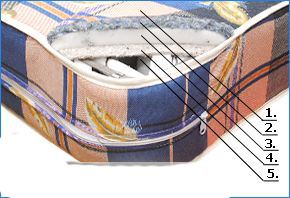 «Классик-1» Классическая базовая модель с изоляцией блока термовойлоком обеспечит комфортное засыпание и крепкий сон.«Классик-4» 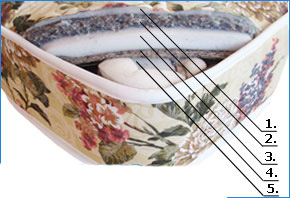 Классический вариант, облицованный поликоттоном, простеганным на синтепоне, - хороший выбор для каждого члена семьи.«БИО Плюс» 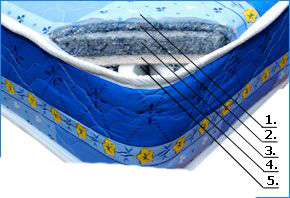 Удобный пружинный матрас обеспечит здоровый сон за счет пружинного блока, поддерживающего положение тела в устойчивой форме «Био» 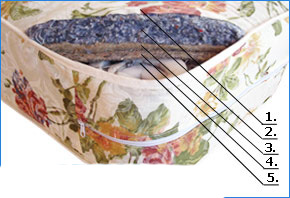 Пятислойный ватин, отличающий модель пружинного матраса «Био», обеспечит непревзойденную теплоизоляцию и уплотнение.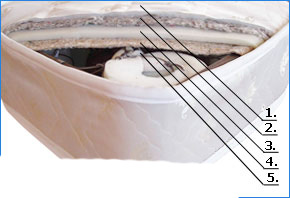 «Стандарт-2» Долговечные матрасы «Стандарт-2» прослужат вам много лет благодаря специальной отделке жаккардом – плотной безворсовой тканью.«Комфорт-5»: 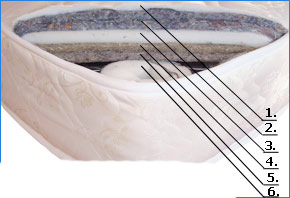 Двухслойный ватин и двойная облицовка призваны обеспечить небывалый комфорт и ощутимую мягкость при сохранении всех ортопедических свойств.«Комфорт Оптима Медиум» 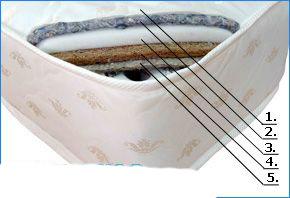 Модель повышенной степени комфортности. Узнайте, что такое по-настоящему хороший сон с кокосовой койрой, которой отделаны блоки. 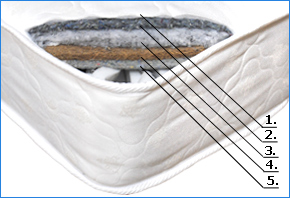 «Комфорт Найс» Износоустойчивый ортопедический матрас для здорового сна. Оптимальный вариант для людей с заболеваниями опорно-двигательного аппарата.«Матрица» - качественные матрасы от производителя! Доступные цены позволят Вам с легкостью купить пружинный матрас. Продажа по всей России.Чем же хороши пружинные матрасы?Выполненная по такой технологии продукция гораздо более долговечна, а конструкция блока типа «Боннель» со специальной пятивитковой пружиной обеспечивает оптимальную жесткость.С нами Вы узнаете, что переплачивать за качественный товар совершенно необязательно, поскольку цены на нашу продукцию формируются без накрутки посредников. Продажа матрасов компании Матрица производится по многим регионам и городам России, поэтому купить нашу продукцию очень легко и без ущерба для вашего кошелька.